УСЛОВИЯ СОРЕВНОВАНИЙ «ДИСТАНЦИЯ – ПЕШЕХОДНАЯ – СВЯЗКА»На дистанциях применяется система электронной отметки SportIdent.Результат связки определяется временем прохождения дистанции (система оценки нарушений – БЕСШТРАФОВАЯ) с точностью до 1 секунды.Временем старта является время, зафиксированное в чипе связки (отметка контактная).Временем финиша является время, зафиксированное в чипе связки при выполнении требований финиша, указанных в данных условиях (отметка контактная).В случае отсутствия отметки в стартовой или финишной станции связка получает снятие с дистанции (за исключением случаев, связанных с неисправностью судейского оборудования).Все карабины, предоставленные в качестве ТО, разъёмные с поворотной муфтой.При прохождении этапа 6 участнику, движущемуся по перилам к ТО-1, запрещено касание ТО-1, опоры, узлов и средств крепления навесной переправы к ТО-1. В случае нарушения данных требований, участник должен вернуться на ИС этапа 6 в соответствии с Условиями обратного движения и повторить прохождение этого этапа без нарушений.Волочение верёвок разрешено.Участник считается находящимся в ОЗ этапа если:в момент подключения/отключения страховки/самостраховки к перилам/от перил навесных переправ, в том числе и наклонных навесных переправ – по п. 7.9 любая часть его тела выходит за плоскость, образуемую вертикальной проекцией от КЛ, расположенной на полу, до потолка спортивного зала;при выполнении ТП по п. п. 7.11 или 7.12 – ни одна из его ног не касается пола;в любом другом случае – касание пола зала в ОЗ этапа любой частью тела (в соответствии с п. 12.1 Таблицы 11 Правил).Организация ВКС участника, находящегося на ТО в ОЗ должна осуществляться одним из способов, указанных в п. 7.3.1. (а, б или в).Лидирование разрешено.Посещение основным специальным снаряжением РЗ всех этапов не обязательно.Организация ВКС из командных веревок запрещена.ПЕРЕЧЕНЬ ЭТАПОВ, ОБОРУДОВАНИЕ И УСЛОВИЯ ИХ ПРОХОЖДЕНИЯДистанция оборудована ВСВ:ВСВ-1 (длина 40 м) работает на этапах 1–2 и 5–6. ВСВ-1пропущена через судейское ФСУ на карабине, закреплённом на ТО-2.Исходное положение: оба конца ВСВ-1 закреплены в ТО-1 в БЗ-1. Участники имеют право подключить концы ВСВ-1 к ИСС перед стартом и отключить после финиша.ВСВ-2 (длина 12 м) работает на этапах 3–4. ВСВ-2 пропущена через карабин, закреплённый на ТО-3. Исходное положение: оба конца ВСВ-2 находятся в БЗ-4.На концах всех ВСВ завязаны узлы проводник восьмерка. Завязывание участниками узлов на ВСВ запрещено.Все БЗ обозначены разметкой на полу зала. Размеры БЗ (м):Расположение, оборудование и высота ТО:Схема дистанции. Расположение ТО, ВСВ и БЗ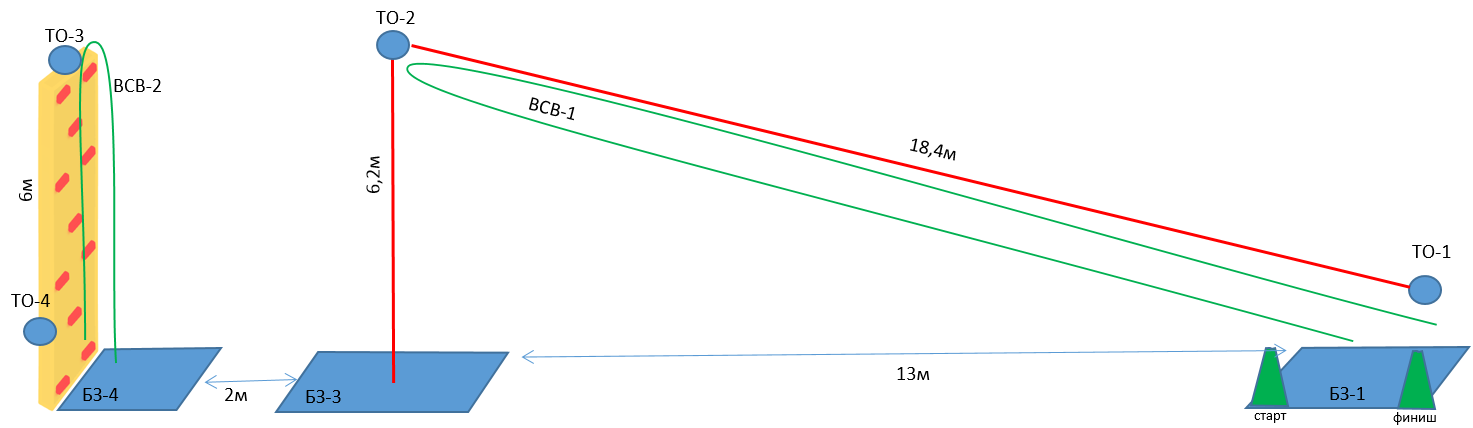 СТАРТ (стартовая зона – БЗ-1)В момент старта всё снаряжение связки должно быть размещено в БЗ-1.Старт по звуковому сигналу стартового таймера. Отметку в стартовой станции производит участник, первым поднимающийся к ТО-2.Блок этапов 1–2. Навесная переправа – Спуск по периламЭтап 1. Навесная переправа (БЗ-1, ТО-1 – ТО-2)Параметры: L = 18,4 м, α (вверх) = 17°.Оборудование этапа:Действия: Переправа участников по судейским перилам по п. п. 7.9, 7.9.4 (в) с ВКС.Обратное движение: по п. п. 7.9, 7.9.4 (в) с ВКС.Этап 2. Спуск по перилам (ТО-2 – БЗ-3)Параметры: h = 6,2 м, α = 90°.Оборудование этапа:Действия: организация перил по п. 7.6, движение участников по п. 7.12 по командным перилам. Снятие перил по п. 7.6.15 из БЗ-3, БЗ-4 и/или с пола спортивного зала между ними.Обратное движение: по п. п. 7.11, 7.11.1 (б) с ВКС по ПОД (судейские перила к ТО-2).После прохождения блока этапов 1–2 разрешено оставить в БЗ-3, БЗ-4 и/или на полу спортивного зала между ними, любое снаряжение, не используемое далее на дистанции.Блок этапов 3–4. Подъём по стенду с зацепами – Спуск по периламЭтап 3. Подъём по стенду с зацепами (БЗ-4 – ТО-3)Параметры: h = 6,0 м, α = 90°.Оборудование этапа:Действия: подъём по п. п. 7.11, 7.11.1 (а) по зацепам.В случае срыва или использования опоры за ограничением (края стенда), участник возвращается в БЗ-4 и повторяет прохождение этапа.Этап 4. Спуск по перилам (ТО-3 – БЗ-4)Параметры: h = 6,0 м, α = 90°.Оборудование этапа:Действия: организация перил по п. 7.6, спуск по п. 7.12, снятие перил по п. 7.6.15 из БЗ-4, БЗ-3 и/или с пола спортивного зала между ними.Обратное движение: по п. п. 7.11, 7.11.1 (а) по зацепам.После прохождения блока этапов 3-4 разрешено оставить в БЗ-4, БЗ-3 и/или на полу спортивного зала между ними, любое снаряжение, не используемое далее на дистанции.Блок этапов 5–6. Подъём по перилам – Навесная переправаЭтап 5. Подъём по перилам (БЗ-3 – ТО-2)Параметры: h = 6,2 м, α = 90°.Оборудование этапа:Действия: подъём по п.п. 7.11, 7.11.1 (б) по судейским перилам.Обратное движение: по п. 7.12 по судейским перилам.Этап 6. Навесная переправа (ТО-2 – ТО-1, БЗ-1)Параметры: L = 18,4 м, α (вниз) = 17°.Оборудование этапа:Действия: Движение участников по п.п. 7.9, 7.9.4 (в) с ВКС ногами вперёд.Обратное движение: по п.п. 7.9, 7.9.4 (в) с ВКС.ФИНИШ. Контактная отметка в станции финиша по сбору участников и снаряжения в БЗ-1 (кроме снаряжения, оставленного по условиям в обозначенных БЗ). В случае отметки в станции финиша до выполнения указанных выше требований участники связки исправляют нарушения и после этого один из них производит повторную отметку в станции финиша.1Класс дистанции22Количество этапов63Сумма длин этапов (м)61,24Набор высоты (м)18,45Количество этапов с организацией и снятием перил25.1- в том числе перил (навесных, наклонных) переправ06Количество этапов с восстановлением перил07Высота подъема по вертикальным перилам (м)6,28Высота подъема по стенду с зацепами (м)6,09Количество блоков310Количество этапов в блоке (макс.)211Угол наклона навесных переправ вверх, вниз (макс.)α = 17°БЗ-1БЗ-3БЗ-43,53,02,0ТО-1ТО-2ТО-3Расположениев БЗ-1в ОЗв БЗ-4Оборудование2 карабина4 карабина2 карабинаВысота (м)1,26,26,0ИСОЗЦСБЗ-1, ТО-1Двойные судейские перила, ВСВ-1ТО-2ИСОЗЦСТО-2Судейские перила к ТО-2, ВСВ-1БЗ-3ИСОЗЦСБЗ-4Стенд с зацепами, ВСВ-2ТО-3ИСОЗЦСТО-3Стенд с зацепами, ВСВ-2БЗ-4ИСОЗЦСБЗ-3Судейские перила к ТО-2, ВСВ-1ТО-2ИСОЗЦСТО-2Судейские перила, ВСВ-1БЗ-1, ТО-1